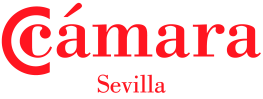 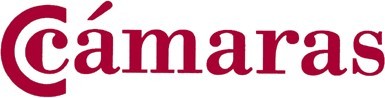 -Lugar y fecha de redacción -Nombre y domicilio del remitente -Nombre y domicilio del transportista -Lugar y fecha de carga y lugar previsto de entrega -Nombre y domicilio del destinatario -Número de paquetes e identificación de los mismos -Cantidad transportada -Precio y gastos de transporte